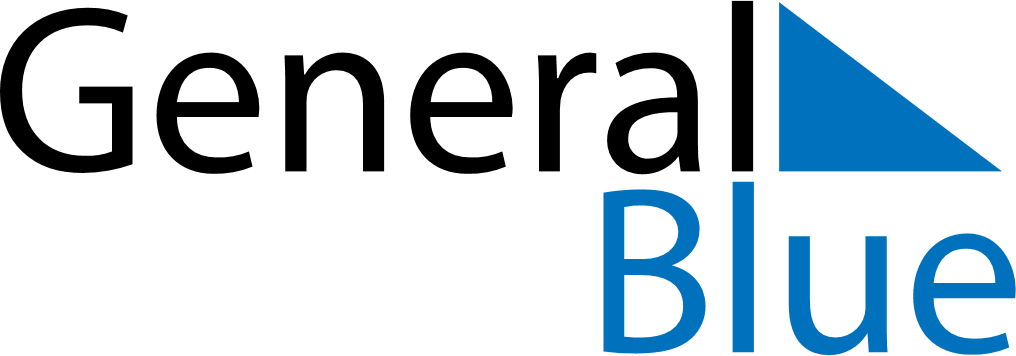 December 2024December 2024December 2024December 2024December 2024December 2024Al ‘Aziziyah, Wasit, IraqAl ‘Aziziyah, Wasit, IraqAl ‘Aziziyah, Wasit, IraqAl ‘Aziziyah, Wasit, IraqAl ‘Aziziyah, Wasit, IraqAl ‘Aziziyah, Wasit, IraqSunday Monday Tuesday Wednesday Thursday Friday Saturday 1 2 3 4 5 6 7 Sunrise: 6:44 AM Sunset: 4:53 PM Daylight: 10 hours and 8 minutes. Sunrise: 6:45 AM Sunset: 4:52 PM Daylight: 10 hours and 7 minutes. Sunrise: 6:46 AM Sunset: 4:52 PM Daylight: 10 hours and 6 minutes. Sunrise: 6:46 AM Sunset: 4:52 PM Daylight: 10 hours and 5 minutes. Sunrise: 6:47 AM Sunset: 4:52 PM Daylight: 10 hours and 5 minutes. Sunrise: 6:48 AM Sunset: 4:52 PM Daylight: 10 hours and 4 minutes. Sunrise: 6:49 AM Sunset: 4:53 PM Daylight: 10 hours and 3 minutes. 8 9 10 11 12 13 14 Sunrise: 6:50 AM Sunset: 4:53 PM Daylight: 10 hours and 2 minutes. Sunrise: 6:50 AM Sunset: 4:53 PM Daylight: 10 hours and 2 minutes. Sunrise: 6:51 AM Sunset: 4:53 PM Daylight: 10 hours and 1 minute. Sunrise: 6:52 AM Sunset: 4:53 PM Daylight: 10 hours and 1 minute. Sunrise: 6:53 AM Sunset: 4:53 PM Daylight: 10 hours and 0 minutes. Sunrise: 6:53 AM Sunset: 4:54 PM Daylight: 10 hours and 0 minutes. Sunrise: 6:54 AM Sunset: 4:54 PM Daylight: 9 hours and 59 minutes. 15 16 17 18 19 20 21 Sunrise: 6:55 AM Sunset: 4:54 PM Daylight: 9 hours and 59 minutes. Sunrise: 6:55 AM Sunset: 4:55 PM Daylight: 9 hours and 59 minutes. Sunrise: 6:56 AM Sunset: 4:55 PM Daylight: 9 hours and 59 minutes. Sunrise: 6:56 AM Sunset: 4:55 PM Daylight: 9 hours and 58 minutes. Sunrise: 6:57 AM Sunset: 4:56 PM Daylight: 9 hours and 58 minutes. Sunrise: 6:57 AM Sunset: 4:56 PM Daylight: 9 hours and 58 minutes. Sunrise: 6:58 AM Sunset: 4:57 PM Daylight: 9 hours and 58 minutes. 22 23 24 25 26 27 28 Sunrise: 6:58 AM Sunset: 4:57 PM Daylight: 9 hours and 58 minutes. Sunrise: 6:59 AM Sunset: 4:58 PM Daylight: 9 hours and 58 minutes. Sunrise: 6:59 AM Sunset: 4:58 PM Daylight: 9 hours and 58 minutes. Sunrise: 7:00 AM Sunset: 4:59 PM Daylight: 9 hours and 58 minutes. Sunrise: 7:00 AM Sunset: 4:59 PM Daylight: 9 hours and 59 minutes. Sunrise: 7:01 AM Sunset: 5:00 PM Daylight: 9 hours and 59 minutes. Sunrise: 7:01 AM Sunset: 5:01 PM Daylight: 9 hours and 59 minutes. 29 30 31 Sunrise: 7:01 AM Sunset: 5:01 PM Daylight: 10 hours and 0 minutes. Sunrise: 7:02 AM Sunset: 5:02 PM Daylight: 10 hours and 0 minutes. Sunrise: 7:02 AM Sunset: 5:03 PM Daylight: 10 hours and 0 minutes. 